NotesPopulations are the total number of speakers (not including L2 speakers, except in the case of Esperanto) in all countries as of November 2015.SILAsia/Pacific [APac] Subsethttp://scripts.sil.org/cms/scripts/page.php?site_id=nrsi&id=GSS_APacEsperantoThe Esperanto Wikipedia contained 221,449 articles as of 12 November, 2015: https://eo.wikipedia.org/wiki/Vikipedio:%C4%88efpa%C4%9Do 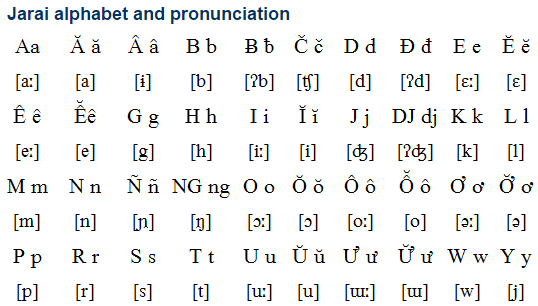 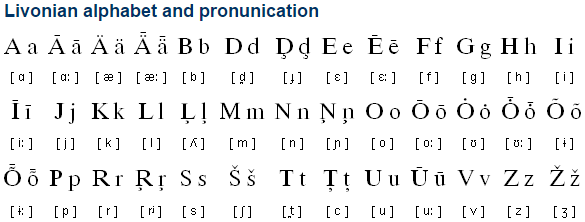 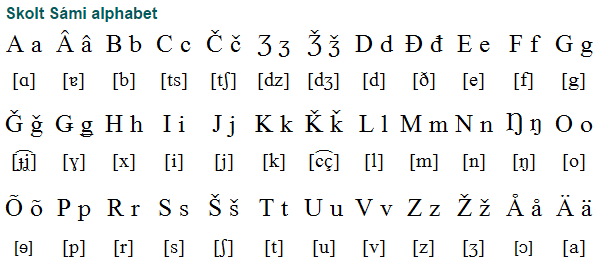 UnicodeGlyphExample languages using the code point (note: not an exhaustive list of languages using the code point)EGIDSISO 639-3PopulationRefUnicodeComments00DFßGerman1 Germandeu78,093,980CLDRLATIN SMALL LETTER SHARP S00E0àPortuguese, French1 Portuguesepor203,352,100CLDRLATIN SMALL LETTER A WITH GRAVE00E1áSpanish1 Spanishspa398,931,840CLDRLATIN SMALL LETTER A WITH ACUTE00E2âPortuguese, French1 Portuguesepor203,352,100CLDRLATIN SMALL LETTER A WITH CIRCUMFLEX00E3ãPortuguese1 Portuguesepor203,352,100CLDRLATIN SMALL LETTER A WITH TILDE00E4äGerman, Swedish1 Germandeu78,093,980CLDRLATIN SMALL LETTER A WITH DIAERESIS00E5åSwedish, Norwegian1 Swedishswe9,197,090CLDRLATIN SMALL LETTER A WITH RING ABOVE00E6æFrench, Danish1 Frenchfra75,916,150CLDRLATIN SMALL LETTER AE00E7çPortuguese, Catalan1 Portuguesepor203,352,100CLDRLATIN SMALL LETTER C WITH CEDILLA00E8èFrench, Italian1 Frenchfra75,916,150CLDRLATIN SMALL LETTER E WITH GRAVE00E9éSpanish, French1 Spanishspa398,931,840CLDRLATIN SMALL LETTER E WITH ACUTE00EAêPortuguese, French1 Portuguesepor203,352,100CLDRLATIN SMALL LETTER E WITH CIRCUMFLEX00EBëFrench, Dutch1 Frenchfra75,916,150CLDRLATIN SMALL LETTER E WITH DIAERESIS00ECìItalian1 Italianita63,783,247CLDRLATIN SMALL LETTER I WITH GRAVE00EDíSpanish1 Spanishspa398,931,840CLDRLATIN SMALL LETTER I WITH ACUTE00EEîFrench1 Frenchfra75,916,150CLDRLATIN SMALL LETTER I WITH CIRCUMFLEX00EFïFrench1 Frenchfra75,916,150CLDRLATIN SMALL LETTER I WITH DIAERESIS00F0ðIcelandic1 Icelandicisl313,840CLDRLATIN SMALL LETTER ETH00F1ñSpanish1 Spanishspa398,931,840CLDRLATIN SMALL LETTER N WITH TILDE00F2òPortuguese1 Portuguesepor203,352,100CLDRLATIN SMALL LETTER O WITH GRAVE00F3óSpanish1 Spanishspa398,931,840CLDRLATIN SMALL LETTER O WITH ACUTE00F4ôPortuguese1 Portuguesepor203,352,100CLDRLATIN SMALL LETTER O WITH CIRCUMFLEX00F5õPortuguese1 Portuguesepor203,352,100CLDRLATIN SMALL LETTER O WITH TILDE00F6öGerman, Swedish1 Germandeu78,093,980CLDRLATIN SMALL LETTER O WITH DIAERESIS00F8øDanish, Norwegian1 Danishdan5,520,860CLDRLATIN SMALL LETTER O WITH STROKE00F9ùFrench, Italian1 Frenchfra75,916,150CLDRLATIN SMALL LETTER U WITH GRAVE00FAúSpanish1 Spanishspa398,931,840CLDRLATIN SMALL LETTER U WITH ACUTE00FBûFrench1 Frenchfra75,916,150CLDRLATIN SMALL LETTER U WITH CIRCUMFLEX00FCüGerman1 Germandeu78,093,980CLDRLATIN SMALL LETTER U WITH DIAERESIS00FDýCzech, Welsh, Vietnamese1 Czechces10,619,340CLDRLATIN SMALL LETTER Y WITH ACUTE00FEþIcelandic1 Icelandicisl313,840CLDRLATIN SMALL LETTER THORN00FFÿWelsh2 Welshcym536,890CLDRLATIN SMALL LETTER Y WITH DIAERESIS0101āLatvian1 Latvianlav1,752,260CLDRLATIN SMALL LETTER A WITH MACRON0103ăVietnamese1 Vietnamesevie67,778,030CLDRLATIN SMALL LETTER A WITH BREVE0105ąPolish1 Polishpol38,636,480CLDRLATIN SMALL LETTER A WITH OGONEK0107ćPolish1 Polishpol38,636,480CLDRLATIN SMALL LETTER C WITH ACUTE0109ĉEsperanto5 Esperantoepo2,000,000CLDRLATIN SMALL LETTER C WITH CIRCUMFLEX010BċMaltese1 Maltesemlt522,000CLDRLATIN SMALL LETTER C WITH DOT ABOVE010DčCzech1 Czechces10,619,340CLDRLATIN SMALL LETTER C WITH CARON010FďCzech1 Czechces10,619,340CLDRLATIN SMALL LETTER D WITH CARON0111đVietnamese1 Vietnamesevie67,778,030CLDRLATIN SMALL LETTER D WITH STROKE0113ēLatvian1 Latvianlav1,752,260CLDRLATIN SMALL LETTER E WITH MACRON0115ĕMin Dong Romanization5 Min Dongcdo9,115,930LATIN SMALL LETTER E WITH BREVE0117ėLithuanian1 Lithuanianlit3,001,430CLDRLATIN SMALL LETTER E WITH DOT ABOVE0119ęPolish1 Polishpol38,636,480CLDRLATIN SMALL LETTER E WITH OGONEKDifferent from 0229 ȩ.011BěCzech1 Czechces10,619,340CLDRLATIN SMALL LETTER E WITH CARON011DĝEsperanto5 Esperantoepo2,000,000CLDRLATIN SMALL LETTER G WITH CIRCUMFLEX011FğTurkish1 Turkishtur70,890,130CLDRLATIN SMALL LETTER G WITH BREVE0121ġMaltese1 Maltesemlt522,000CLDRLATIN SMALL LETTER G WITH DOT ABOVE0123ģLatvian1 Latvianlav1,752,260CLDRLATIN SMALL LETTER G WITH CEDILLA0125ĥEsperanto5 Esperantoepo2,000,000CLDRLATIN SMALL LETTER H WITH CIRCUMFLEX0127ħMaltese1 Maltesemlt522,000CLDRLATIN SMALL LETTER H WITH STROKE0129ĩVietnamese1 Vietnamesevie67,778,030CLDRLATIN SMALL LETTER I WITH TILDE012BīLatvian1 Latvianlav1,752,260CLDRLATIN SMALL LETTER I WITH MACRON012DĭMin Dong Romanization5 Min Dongcdo9,115,930LATIN SMALL LETTER I WITH BREVESIL Asia/Pacific [APac] Subsetwww.eki.ee/wgrs/rom1_km.pdfwww.loc.gov/catdir/cpso/romanization/bulgarian.pdfwww.loc.gov/catdir/cpso/romanization/belarusian.pdfwww.loc.gov/catdir/cpso/romanization/romanian.pdfwww.loc.gov/catdir/cpso/romanization/ukrainia.pdfwww.loc.gov/catdir/cpso/romanization/russian.pdf012FįLithuanian1 Lithuanianlit3,001,430CLDRLATIN SMALL LETTER I WITH OGONEK0131ıTurkish1 Turkishtur70,890,130CLDRLATIN SMALL LETTER DOTLESS I0135ĵEsperanto5 Esperantoepo2,000,000CLDRLATIN SMALL LETTER J WITH CIRCUMFLEX0137ķLatvian1 Latvianlav1,752,260CLDRLATIN SMALL LETTER K WITH CEDILLA013AĺSlovak1 Slovakslk5,187,740CLDRLATIN SMALL LETTER L WITH ACUTE013CļLatvian1 Latvianlav1,752,260CLDRLATIN SMALL LETTER L WITH CEDILLA013EľSlovak1 Slovakslk5,187,740CLDRLATIN SMALL LETTER L WITH CARON0142łPolish1 Polishpol38,636,480CLDRLATIN SMALL LETTER L WITH STROKEDifferent from 026B ɫ.0144ńPolish1 Polishpol38,636,480CLDRLATIN SMALL LETTER N WITH ACUTE0146ņMarshallese1 Marshallesemah54,600LATIN SMALL LETTER N WITH CEDILLA0148ňCzech1 Czechces10,619,340CLDRLATIN SMALL LETTER N WITH CARON014BŋEwe3 Eweewe3,112,000CLDRLATIN SMALL LETTER ENG014DōHawaiian2 Hawaiianhaw8,000LATIN SMALL LETTER O WITH MACRON014FŏMin Dong Romanization5 Min Dongcdo9,115,930LATIN SMALL LETTER O WITH BREVE0151őHungarian1 Hungarianhun12,605,590CLDRLATIN SMALL LETTER O WITH DOUBLE ACUTE0153œFrench1 Frenchfra75,916,150CLDRLATIN SMALL LIGATURE OE0155ŕSlovak1 Slovakslk5,187,740CLDRLATIN SMALL LETTER R WITH ACUTE0157ŗLATIN SMALL LETTER R WITH CEDILLA8b Livonian uses a comma.0159řCzech1 Czechces10,619,340CLDRLATIN SMALL LETTER R WITH CARON015BśPolish1 Polishpol38,636,480CLDRLATIN SMALL LETTER S WITH ACUTE015DŝEsperanto5 Esperantoepo2,000,000CLDRLATIN SMALL LETTER S WITH CIRCUMFLEX015FşTurkish1 Turkishtur70,890,130CLDRLATIN SMALL LETTER S WITH CEDILLA0161šCzech1 Czechces10,619,340CLDRLATIN SMALL LETTER S WITH CARON0163ţLATIN SMALL LETTER T WITH CEDILLADifferent from 021B ț, used in 8b Livonian.0165ťCzech1 Czechces10,619,340CLDRLATIN SMALL LETTER T WITH CARON0167ŧNorthern Saami2 Northern Saamisme25,700CLDRLATIN SMALL LETTER T WITH STROKE0169ũVietnamese1 Vietnamesevie67,778,030CLDRLATIN SMALL LETTER U WITH TILDE016BūLatvian1 Latvianlav1,752,260CLDRLATIN SMALL LETTER U WITH MACRON016DŭEsperanto5 Esperantoepo2,000,000CLDRLATIN SMALL LETTER U WITH BREVE016FůCzech1 Czechces10,619,340CLDRLATIN SMALL LETTER U WITH RING ABOVE0171űHungarian1 Hungarianhun12,605,590CLDRLATIN SMALL LETTER U WITH DOUBLE ACUTE0173ųLithuanian1 Lithuanianlit3,001,430CLDRLATIN SMALL LETTER U WITH OGONEK0175ŵWelsh1 Welshcym536,890CLDRLATIN SMALL LETTER W WITH CIRCUMFLEX0177ŷWelsh1 Welshcym536,890CLDRLATIN SMALL LETTER Y WITH CIRCUMFLEX017AźPolish1 Polishpol38,636,480CLDRLATIN SMALL LETTER Z WITH ACUTE017CżPolish1 Polishpol38,636,480CLDRLATIN SMALL LETTER Z WITH DOT ABOVE017EžCzech1 Czechces10,619,340CLDRLATIN SMALL LETTER Z WITH CARON0180ƀJarai5 Jaraijra262,800LATIN SMALL LETTER B WITH STROKEJarai is spoken in Vietnam.0188ƈSerer5 Serersrr1,161,900LATIN SMALL LETTER C WITH HOOK0192ƒEwe3 Eweewe3,112,000CLDRLATIN SMALL LETTER F WITH HOOK0199ƙHausa2 Hausahau25,109,000CLDRLATIN SMALL LETTER K WITH HOOK01A1ơVietnamese1 Vietnamesevie67,778,030CLDRLATIN SMALL LETTER O WITH HORN01A3ƣLATIN SMALL LETTER OIOI = ghahttps://en.wikipedia.org/wiki/Gha 01A5ƥSerer5 Serersrr1,161,900LATIN SMALL LETTER P WITH HOOK01ADƭSerer5 Serersrr1,161,900LATIN SMALL LETTER T WITH HOOK01B0ưVietnamese1 Vietnamesevie67,778,030CLDRLATIN SMALL LETTER U WITH HORN01B4ƴHausa2 Hausahau25,109,000CLDRLATIN SMALL LETTER Y WITH HOOK01B6ƶLATIN SMALL LETTER Z WITH STROKEhttps://en.wikipedia.org/wiki/Z_with_stroke does not indicate current use.www.unicode.org/charts/beta/nameslist/n_0180.html01CEǎPinyinLATIN SMALL LETTER A WITH CARONUsed in African languages?www.unicode.org/charts/beta/nameslist/n_0180.htmlmentions use in Pinyin.01D0ǐPinyinLATIN SMALL LETTER I WITH CARONUsed in African languages?www.unicode.org/charts/beta/nameslist/n_0180.htmlmentions use in Pinyin.01D2ǒPinyinLATIN SMALL LETTER O WITH CARONUsed in African languages?www.unicode.org/charts/beta/nameslist/n_0180.htmlmentions use in Pinyin.01D4ǔPinyinLATIN SMALL LETTER U WITH CARONUsed in African languages?www.unicode.org/charts/beta/nameslist/n_0180.htmlmentions use in Pinyin.01D6ǖPinyinLATIN SMALL LETTER U WITH DIAERESIS AND MACRONwww.unicode.org/charts/beta/nameslist/n_0180.htmlmentions use in Pinyin.01D8ǘPinyinLATIN SMALL LETTER U WITH DIAERESIS AND ACUTEwww.unicode.org/charts/beta/nameslist/n_0180.htmlmentions use in Pinyin.01DAǚPinyinLATIN SMALL LETTER U WITH DIAERESIS AND CARONwww.unicode.org/charts/beta/nameslist/n_0180.htmlmentions use in Pinyin.01DCǜPinyinLATIN SMALL LETTER U WITH DIAERESIS AND GRAVEwww.unicode.org/charts/beta/nameslist/n_0180.htmlmentions use in Pinyin.01DDǝLATIN SMALL LETTER TURNED Ewww.unicode.org/charts/beta/nameslist/n_0180.html“Phonetic and historic letters. Pan-Nigerian alphabet. All other usages of schwa are 0259 ə.”01DFǟLivonian8b LivonianLATIN SMALL LETTER A WITH DIAERESIS AND MACRONwww.unicode.org/charts/beta/nameslist/n_0180.html“Phonetic and historic letters. Livonian, Uralicist usage”01E1ǡLATIN SMALL LETTER A WITH DOT ABOE AND MACRONwww.unicode.org/charts/beta/nameslist/n_0180.html“Phonetic and historic letters. Uralicist usage”01E3ǣLATIN SMALL LETTER AE WITH MACRONwww.unicode.org/charts/beta/nameslist/n_0180.html“Phonetic and historic letters. Old Norse, Old English”01E5ǥKadiweu6b KadiweuLATIN SMALL LETTER G WITH STROKEwww.unicode.org/charts/beta/nameslist/n_0180.html“Phonetic and historic letters. [7] Skolt Saami”01E7ǧLakota6b LakotaCLDRLATIN SMALL LETTER G WITH CARONwww.unicode.org/charts/beta/nameslist/n_0180.html“Phonetic and historic letters. [7] Skolt Saami”01E9ǩLaz6b Lazlzz22,000LATIN SMALL LETTER K WITH CARONwww.unicode.org/charts/beta/nameslist/n_0180.html“Phonetic and historic letters. [7] Skolt Saami”.01EBǫDogrib5 Dogribdgr2,080LATIN SMALL LETTER O WITH OGONEKwww.unicode.org/charts/beta/nameslist/n_0180.html“Phonetic and historic letters. Sami, Iroquoian, Old Icelandic”01EDǭLATIN SMALL LETTER O WITH OGONEK ANDMACRONwww.unicode.org/charts/beta/nameslist/n_0180.html“Phonetic and historic letters. Old Icelandic”01EFǯLaz6b Lazlzz22,000LATIN SMALL LETTER EZH WITH CARONwww.unicode.org/charts/beta/nameslist/n_0180.html“Phonetic and historic letters. [7] Skolt Saami”01F0ǰWakhi6a WakhiLATIN SMALL LETTER J WITH CARON. Wakhi is spoken in Afghanistan.www.unicode.org/charts/beta/nameslist/n_0180.html“Phonetic and historic letters. IPA and many languages”01F5ǵLATIN SMALL LETTER G WITH ACUTEwww.unicode.org/charts/beta/nameslist/n_0180.html“Phonetic and historic letters. Macedonian transliteration”.Used in the Romanization of Pashto.01F9ǹPinyinLATIN SMALL LETTER N WITH GRAVEwww.unicode.org/charts/beta/nameslist/n_0180.html“Phonetic and historic letters. Pinyin”01FBǻLATIN SMALL LETTER A WITH RING ABOVE AND ACUTEwww.unicode.org/charts/beta/nameslist/n_0180.html“Phonetic and historic letters”01FDǽLATIN SMALL LETTER AE WITH ACUTEwww.unicode.org/charts/beta/nameslist/n_0180.html“Phonetic and historic letters”01FFǿLATIN SMALL LETTER O WITH STROKE AND ACUTEwww.unicode.org/charts/beta/nameslist/n_0180.html“Phonetic and historic letters”Rare use in Danish.0219șRomanian1 Romanianron23,681,610CLDRLATIN SMALL LETTER S WITH COMMA BELOW021BțRomanian1 Romanianron23,681,610CLDRLATIN SMALL LETTER T WITH COMMA BELOWDifferent from 0163 ţ.021FȟFinnish Romani5 Finnish RomaniLATIN SMALL LETTER H WITH CARON0227ȧVietnamese1 Vietnamesevie67,778,030CLDRLATIN SMALL LETTER A WITH DOT ABOVE0229ȩLATIN SMALL LETTER E WITH CEDILLADifferent from 0119 ę.022BȫLATIN SMALL LETTER O WITH DIAERESIS AND MACRON022DȭLATIN SMALL LETTER O WITH TILDE AND MACRON022FȯVietnamese1 Vietnamesevie67,778,030CLDRLATIN SMALL LETTER O WITH DOT ABOVE0231ȱLATIN SMALL LETTER O WITH DOT ABOVE AND MACRON0233ȳLivonian8b LivonianLATIN SMALL LETTER Y WITH MACRON0242ɂDogrib5 Dogribdgr2,080SMALL LETTER GLOTTAL STOP0247ɇLATIN SMALL LETTER E WITH STROKE0249ɉArhuaco5 Arhuacoarh8,000LATIN SMALL LETTER J WITH STROKEArhuaco is spoken in Colombia.024DɍKanurikau3,760,500LATIN SMALL LETTER R WITH STROKEUsed in Kanuri, spoken in Nigeria.024FɏLubuagan Kalinga4 Lubuagan Kalingaknb30,000LATIN SMALL LETTER Y WITH STROKELubuagan Kalinga is spoken in the Philippines.0251ɑFe’fe’5 Fe’fe’fmp140,000LATIN SMALL LETTER ALPHAFe’fe’ is spoken in Cameroon.0253ɓHausa2 Hausahau25,109,000CLDRLATIN SMALL LETTER B WITH HOOK0254ɔLATIN SMALL LETTER OPEN OUsed in Alphabet National du Tchad0256ɖEwe3 Eweewe3,112,000CLDRLATIN SMALL LETTER D WITH TAIL0257ɗHausa2 Hausahau25,109,000CLDRLATIN SMALL LETTER D WITH HOOK0259əAzeri1 Azerbaijani, Northazj7,313,660CLDRLATIN SMALL LETTER SCHWADifferent from 01DD ǝ.025BɛEwe3 Eweewe3,112,000CLDRLATIN SMALL LETTER OPEN O0260ɠKpelle5 Kpelle, Liberiakpe1,220,000LATIN SMALL LETTER G WITH HOOKLetter of African Reference Alphabet.0263ɣEwe3 Eweewe3,112,000CLDRLATIN SMALL LETTER GAMMA0265ɥLATIN SMALL LETTER TURNED Hhttps://en.wikipedia.org/wiki/Labialized_palatal_approximantIPA: http://ipa.typeit.org/full/0266ɦLATIN SMALL LETTER H WITH HOOKLetter of Alphabet National du TchadIPA: http://ipa.typeit.org/full/0269ɩKabiyè5 Kabiyèkbp1,005,000LATIN SMALL LETTER IOTA026AɪKulango languagesLATIN LETTER SMALL CAPITAL I026BɫLATIN SMALL LETTER L WITH MIDDLE TILDEDifferent from 0142 ł.0275ɵLATIN SMALL LETTER BARRED OLetter of African Reference Alphabet.027DɽKoalib5 Koalibkib44,300LATIN SMALL LETTER R WITH TAIL0283ʃLATIN SMALL LETTER ESHLetter of African Reference Alphabet.0289ʉMany African languages5 Many African languagesLATIN SMALL LETTER U BAR028AʊKabiyè5 Kabiyèkbp1,005,000LATIN SMALL LETTER UPSILON028BʋEwe3 Eweewe3,112,000CLDRLATIN SMALL LETTER V WITH HOOK028CʌThemne3 Themnetem1,230,000LATIN SMALL LETTER TURNED V0292ʒDagbani4 Dagbanidag800,000ʒ LATIN SMALL LETTER EZH0294ʔCanadian indigenous languagesLATIN LETTER GLOTTAL STOP1E03ḃLATIN SMALL LETTER B WITH DOT ABOVEUsed in Traditional Irish Typography.1E05ḅLATIN SMALL LETTER B WITH DOT BELOW?1E07ḇLATIN SMALL LETTER B WITH LINE BELOWUsed for Romanizing Biblical Hebrew.1E09ḉLATIN SMALL LETTER C WITH CEDILLA AND ACUTE?1E0BḋLATIN SMALL LETTER D WITH DOT ABOVEUsed in Traditional Irish Typography.1E0DḍO’odham6b O’odhamood14,094LATIN SMALL LETTER D WITH DOT BELOWAlso used for Romanizing Indian languages.1E0FḏLATIN SMALL LETTER D WITH LINE BELOWUsed for Romanizing Biblical Hebrew.1E11ḑLATIN SMALL LETTER D WITH CEDILLA8b Livonian uses d cedilla.1E15ḕLATIN SMALL LETTER E WITH MACRON ANDGRAVE1E17ḗLATIN SMALL LETTER E WITH MACRON AND ACUTE1E1DḝLATIN SMALL LETTER E WITH CEDILLA AND BREVE1E1FḟLATIN SMALL LETTER F WITH DOT ABOVEUsed in Traditional Irish Typography.1E21ḡLATIN SMALL LETTER G WITH MACRON1E23ḣLATIN SMALL LETTER H WITH DOT ABOVE1E25ḥAsturian6b Asturianast110,000LATIN SMALL LETTER H WITH DOT BELOW1E27ḧLATIN SMALL LETTER H WITH DIAERESIS1E29ḩLATIN SMALL LETTER H WITH CEDILLA?1E2FḯLATIN SMALL LETTER I WITH DIAERESIS ANDACUTE1E31ḱSaanich8b SalishLATIN SMALL LETTER K WITH ACUTESaanich is a dialect of Salish.1E33ḳLATIN SMALL LETTER K WITH DOT UNDER1E35ḵLATIN SMALL LETTER K WITH LINE BELOW1E37ḷAsturian6b Asturianast110,000LATIN SMALL LETTER L WITH DOT BELOWUsed in Romanizing Indian languages.1E39ḹLATIN SMALL LETTER L WITH DOT BELOW ANDMACRON1E3BḻLATIN SMALL LETTER L WITH LINE BELOW1E3FḿPinyinLATIN SMALL LETTER M WITH ACUTE1E41ṁLATIN SMALL LETTER M WITH DOT ABOVEUsed in Traditional Irish Typography.1E43ṃMarshallese1 Marshallesemah54,600LATIN SMALL LETTER M WITH DOT BELOW1E45ṅLATIN SMALL LETTER N WITH DOT ABOVE1E47ṇLATIN SMALL LETTER M WITH DOT BELOWUsed in Romanizing Indian languages.1E49ṉLATIN SMALL LETTER N WITH LINE BELOW1E4DṍLATIN SMALL LETTER O WITH TILDE ANDACUTE1E4FṏLATIN SMALL LETTER O WITH TILDE ANDDIAERESIS1E51ṑLATIN SMALL LETTER O WITH MACRON ANDGRAVE1E53ṓLATIN SMALL LETTER O WITH MACRON ANDACUTE1E55ṕṕ LATIN SMALL LETTER P WITH ACUTE?1E57ṗṕ LATIN SMALL LETTER P WITH DOT ABOVEUsed in Traditional Irish Typography.1E59ṙLATIN SMALL LETTER R WITH DOT ABOVE1E5BṛLATIN SMALL LETTER R WITH DOT BELOWUsed in Romanizing Indian languages.1E5DṝLATIN SMALL LETTER R WITH DOT BELOW ANDMACRON1E5FṟPitjantjatjara4 Pitjantjatjarapjt2,660LATIN SMALL LETTER R WITH LINE BELOWPitjantjatjara is an Australian language.1E61ṡLATIN SMALL LETTER S WITH DOT ABOVEUsed in Traditional Irish Typography.1E63ṣYoruba2 Yorubayor19,380,800LATIN SMALL LETTER S WITH DOT BELOW1E65ṥLATIN SMALL LETTER S WITH ACUTE AND DOT ABOVE1E67ṧLATIN SMALL LETTER S WITH CARON AND DOT ABOVE1E69ṩLATIN SMALL LETTER S WITH DOT BELOW AND DOT ABOVE1E6BṫLATIN SMALL LETTER T WITH DOT ABOVEUsed in Traditional Irish Typography.1E6DṭLATIN SMALL LETTER T WITH DOT BELOWUsed in Romanizing Indian languages.1E6FṯLATIN SMALL LETTER T WITH LINE BELOW1E79ṹLATIN SMALL LETTER U WITH TILDE AND ACUTE1E7BṻLATIN SMALL LETTER U WITH MACRON AND DIAERESIS1E7DṽLATIN SMALL LETTER V WITH TILDE1E7FṿLATIN SMALL LETTER V WITH DOT BELOW1E81ẁLATIN SMALL LETTER W WITH GRAVE1E83ẃWelsh2 Welshcym536,890CLDRLATIN SMALL LETTER W WITH ACUTE1E85ẅLATIN SMALL LETTER W WITH DIAERESIS1E87ẇLATIN SMALL LETTER W WITH DOT ABOVE1E89ẉLATIN SMALL LETTER W WITH DOT BELOW1E8BẋLATIN SMALL LETTER X WITH DOT ABOVE1E8DẍLATIN SMALL LETTER X WITH DIAERESIS1E8FẏLATIN SMALL LETTER Y WITH DOT ABOVE1E91ẑLATIN SMALL LETTER Z WITH CIRCUMFLEXUsed to Romanize Cyrillic.1E93ẓLATIN SMALL LETTER Z WITH DOT BELOW1E95ẕLATIN SMALL LETTER Z WITH LINE BELOW1E96ẖLATIN SMALL LETTER H WITH LINE BELOWUsed to Romanize Arabic.1E97ẗLATIN SMALL LETTER T WITH DIAERESIS1E98ẘLATIN SMALL LETTER W WITH RING ABOVE?1E99ẙLATIN SMALL LETTER Y WITH RING ABOVE?1EA1ạVietnamese1 Vietnamesevie67,778,030CLDRLATIN SMALL LETTER A WITH DOT BELOW1EA3ảVietnamese1 Vietnamesevie67,778,030CLDRLATIN SMALL LETTER A WITH HOOK ABOVE1EA5ấVietnamese1 Vietnamesevie67,778,030CLDRLATIN SMALL LETTER A WITH CIRCUMFLEX AND ACUTE1EA7ầVietnamese1 Vietnamesevie67,778,030CLDRLATIN SMALL LETTER A WITH CIRCUMFLEX AND GRAVE1EA9ẩVietnamese1 Vietnamesevie67,778,030CLDRLATIN SMALL LETTER A WITH CIRCUMFLEX AND HOOK ABOVE1EABẫVietnamese1 Vietnamesevie67,778,030CLDRLATIN SMALL LETTER A WITH CIRCUMFLEX AND TILDE1EADậVietnamese1 Vietnamesevie67,778,030CLDRLATIN SMALL LETTER A WITH CIRCUMFLEXAND DOT BELOW1EAFắVietnamese1 Vietnamesevie67,778,030CLDRLATIN SMALL LETTER A WITH BREVE AND ACUTE1EB1ằVietnamese1 Vietnamesevie67,778,030CLDRLATIN SMALL LETTER A WITH BREVE AND GRAVE1EB3ẳVietnamese1 Vietnamesevie67,778,030CLDRLATIN SMALL LETTER A WITH BREVE AND HOOK ABOVE1EB5ẵVietnamese1 Vietnamesevie67,778,030CLDRLATIN SMALL LETTER A WITH BREVE ANDTILDE1EB7ặVietnamese1 Vietnamesevie67,778,030CLDRLATIN SMALL LETTER A WITH BREVE AND DOT BELOW1EB9ẹVietnamese1 Vietnamesevie67,778,030CLDRLATIN SMALL LETTER E WITH DOT BELOW1EBBẻVietnamese1 Vietnamesevie67,778,030CLDRLATIN SMALL LETTER E WITH HOOK ABOVE1EBDẽVietnamese1 Vietnamesevie67,778,030CLDRLATIN SMALL LETTER E WITH TILDE1EBFếVietnamese1 Vietnamesevie67,778,030CLDRLATIN SMALL LETTER E WITH CIRCUMFLEX AND ACUTE1EC1ềVietnamese1 Vietnamesevie67,778,030CLDRLATIN SMALL LETTER E WITH CIRCUMFLEX AND GRAVE1EC3ểVietnamese1 Vietnamesevie67,778,030CLDRLATIN SMALL LETTER E WITH CIRCUMFLEX AND HOOK ABOVE1EC5ễVietnamese1 Vietnamesevie67,778,030CLDRLATIN SMALL LETTER E WITH CIRCUMFLEX AND TILDE1EC7ệVietnamese1 Vietnamesevie67,778,030CLDRLATIN SMALL LETTER E WITH CIRCUMFLEXAND DOT BELOW1EC9ỉVietnamese1 Vietnamesevie67,778,030CLDRLATIN SMALL LETTER I WITH HOOK ABOVE1ECBịVietnamese1 Vietnamesevie67,778,030CLDRLATIN SMALL LETTER I WITH DOT BELOW1ECDọVietnamese1 Vietnamesevie67,778,030CLDRLATIN SMALL LETTER O WITH DOT BELOW1ECFỏVietnamese1 Vietnamesevie67,778,030CLDRLATIN SMALL LETTER O WITH HOOK ABOVE1ED1ốVietnamese1 Vietnamesevie67,778,030CLDRLATIN SMALL LETTER O WITH CIRCUMFLEX AND ACUTE1ED3ồVietnamese1 Vietnamesevie67,778,030CLDRLATIN SMALL LETTER O WITH CIRCUMFLEX AND GRAVE1ED5ổVietnamese1 Vietnamesevie67,778,030CLDRLATIN SMALL LETTER O WITH CIRCUMFLEX AND HOOK ABOVE1ED7ỗVietnamese1 Vietnamesevie67,778,030CLDRLATIN SMALL LETTER O WITH CIRCUMFLEX AND TILDE1ED9ộVietnamese1 Vietnamesevie67,778,030CLDRLATIN SMALL LETTER O WITH CIRCUMFLEXAND DOT BELOW1EDBớVietnamese1 Vietnamesevie67,778,030CLDRLATIN SMALL LETTER O WITH HORN AND ACUTE1EDDờVietnamese1 Vietnamesevie67,778,030CLDRLATIN SMALL LETTER O WITH HORN AND GRAVE1EDFởVietnamese1 Vietnamesevie67,778,030CLDRLATIN SMALL LETTER O WITH HORN AND HOOK ABOVE1EE1ỡVietnamese1 Vietnamesevie67,778,030CLDRLATIN SMALL LETTER O WITH HORN AND TILDE1EE3ợVietnamese1 Vietnamesevie67,778,030CLDRLATIN SMALL LETTER O WITH HORN AND DOT BELOW1EE5ụVietnamese1 Vietnamesevie67,778,030CLDRLATIN SMALL LETTER U WITH DOT BELOW1EE7ủVietnamese1 Vietnamesevie67,778,030CLDRLATIN SMALL LETTER U WITH HOOK ABOVE1EE9ứVietnamese1 Vietnamesevie67,778,030CLDRLATIN SMALL LETTER U WITH HORN AND ACUTE1EEBừVietnamese1 Vietnamesevie67,778,030CLDRLATIN SMALL LETTER U WITH HORN AND GRAVE1EEDửVietnamese1 Vietnamesevie67,778,030CLDRLATIN SMALL LETTER U WITH HORN AND HOOK ABOVE1EEFữVietnamese1 Vietnamesevie67,778,030CLDRLATIN SMALL LETTER U WITH HORN AND TILDE1EF1ựVietnamese1 Vietnamesevie67,778,030CLDRLATIN SMALL LETTER U WITH HORN AND DOT BELOW1EF3ỳVietnamese1 Vietnamesevie67,778,030CLDRLATIN SMALL LETTER Y WITH GRAVE1EF5ỵVietnamese1 Vietnamesevie67,778,030CLDRLATIN SMALL LETTER Y WITH DOT BELOW1EF7ỷVietnamese1 Vietnamesevie67,778,030CLDRLATIN SMALL LETTER Y WITH HOOK ABOVE1EF9ỹVietnamese1 Vietnamesevie67,778,030CLDRLATIN SMALL LETTER Y WITH TILDE2C61ⱡMelpa5 Melpamed130,000LATIN SMALL LETTER L WITH DOUBLE BARMelpa is spoken in Papua New Guinea.2C73ⱳPuguli6a Phuiepug14,300LATIN SMALL LETTER W WITH HOOKPuguli is spoken in Burkina Faso.